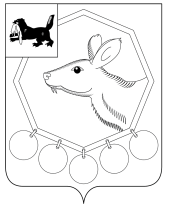 РОССИЙСКАЯ  ФЕДЕРАЦИЯИРКУТСКАЯ ОБЛАСТЬМУНИЦИПАЛЬНОЕ ОБРАЗОВАНИЕ «БАЯНДАЕВСКИЙ РАЙОН»ПОСТАНОВЛЕНИЕ МЭРАот_05 декабря   2012 г. № _240_      		   					с. БаяндайОб индексации размеров должностныхокладов работников, замещающих должности,не являющиеся должностями муниципальной службы,и вспомогательного персонала администрации муниципального образования «Баяндаевский  район».         В соответствии  с Указом Губернатора Иркутской области от 19 ноября 2012года  №366-уг «Об индексации размеров должностных окладов работников, замещающих должности, не являющиеся должностями государственной гражданской службы Иркутской области, и вспомогательного персонала органов государственной власти Иркутской области и иных государственных органов Иркутской области», руководствуясь ст.ст.27, 47 Устава муниципального образования «Баяндаевский район».Постановляю:Произвести  с 1 октября 2012 года в 1,15 раза индексацию  размеров  месячных должностных окладов работников, замещающих должности, не являющиеся должностями муниципальной службы, и размеры должностных окладов  вспомогательного персонала администрации муниципального образования «Баяндаевский  район», установленных пунктами 4 и 10 Положения об оплате  труда работников, замещающих должности, не являющиеся должностями муниципальной службы, и вспомогательного персонала администрации муниципального образования «Баяндаевский район», утвержденного постановлением мэра муниципального образования «Баяндаевский район» от 27.01.2012г. № 08 .  Установить, что при индексации размеров должностных окладов лиц, указанных в пункте 1 настоящего постановления, размеры должностных окладов этих лиц, а также  размеры ежемесячных и иных дополнительных выплат подлежат округлению до целого рубля в сторону увеличения.Начальнику отдела учета и отчетности администрации муниципального образования «Баяндаевский район» Петровой И.П., внести соответствующие изменения в  штатные расписания.  Настоящее постановление опубликовать  на официальном сайте муниципального образования « Баяндаевский район».                                                                                                                                                   Мэр                                                                                                       муниципального образования                                                                                                                     «Баяндаевский район»                                                                                                                                  А.П.ТабинаевШодорова Л.А.91217